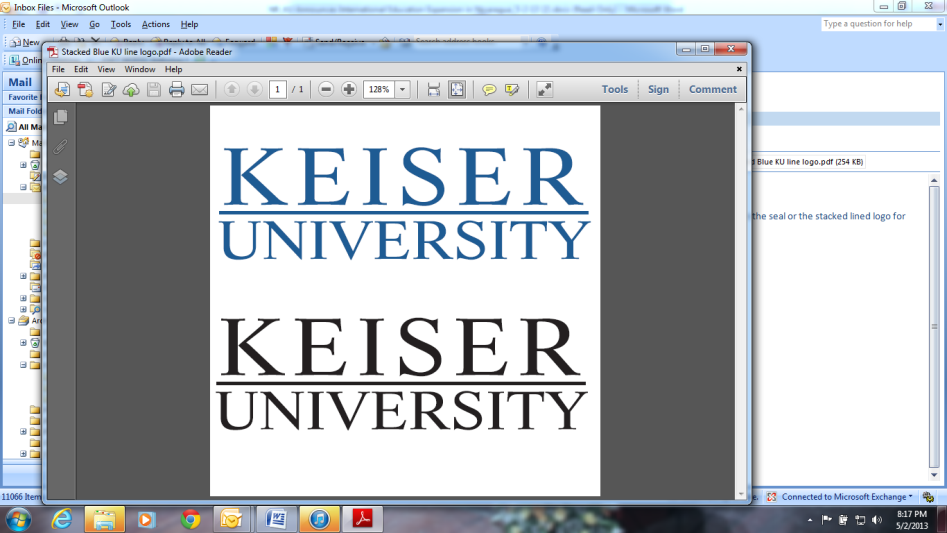 COMUNICADO DE PRENSA – Para Publicación InmediataContacto: Carla Rivera / 954-552-4356 / crivera@sec.eduKeiser University recibe a Embajadores miembros del Grupo de América Latina y el Caribe en su recinto de San Marcos, CarazoEl pasado miércoles 7 de mayo, Keiser University recibió la visita de 11 embajadores miembros del Grupo de América Latina y el Caribe (GRULAC) y varios diplomáticos en su recinto universitario ubicado en San Marcos, Carazo. Los embajadores representaron a Brasil, Chile, República Dominicana, Guatemala, Honduras, Perú, Argentina, México, Panamá, Uruguay, Costa Rica y diplomáticos de El Salvador y Venezuela.Los emajadores fueron recibidos por el Director Ejecutivo, Canciller y Fundador de Keiser University, el Dr. Arthur Keiser, y el Sr. Mathew Anderson, Presidente de Campus Latinoamericano y otros ejecutivos de esta alma mater.  La agenda de la visita incluyó un tour del campus para los embajadores, una presentación de Keiser University, una mesa redonda en la cual se discutieron temas de interés. El enfoque de la presentación fueron las oportunidades de becas disponibles para estudiantes que califiquen de los distintos países, la nueva oferta académica de Keiser University, entre otras posibles alianzas educativas para el futuro.   El Dr. Arthur Keiser destaco el evento como otra oportunidad para mostrar los esfuerzos de Keiser University en su misión de ser una institución global de educación.  “Fue nuestro privilegio de darle la bienvenida a estos estimados líderes de Latinoamérica y del Caribe, donde pudimos ofrecer conocimiento sobre la misión educativa de Keiser University, el servicio que le ofrecemos a nuestros estudiantes, y sobre nuestras contribuciones al desarrollo de la economía de Nicaragua”, dijo Keiser.  Combinado con nuestro campus en Shanghai, China y nuestros centros de idioma en Corea, Taiwán, y Moldova, Keiser University le ofrece a los estudiantes la educación necesaria en este siglo veintiuno, agrego el Canciller. Keiser University oficialmente inauguro el campus latinoamericano como el decimoséptimo  miembro de su familia global en febrero del 2014 después de asumir responsabilidades operativas y educativas del recinto Latinoamericano en julio 2013. Para obtener más información acerca del Campus Latinoamericano de la Universidad Keiser en San Marcos, Nicaragua, por favor póngase en contacto con 1(800) 969-1685, admissionslac@keiseruniversity.edu, www.keiseruniversity.edu###Acerca de Keiser University:Keiser University es una institución privada, sin fines de lucro sirviendo a un promedio de 20,000 estudiantes que cursan desde programas de doctorado hasta grados asociados en 17 recintos diferentes, en línea e internacionalmente, y que provee empleo a un  personal y la facultad de 3,500 colaboradores. Keiser University está acreditada por la Comisión de Universidades de la Asociación Sureña de Universidades y Escuelas (SACS) para la expedición de certificados y diplomas en grados asociados, licenciaturas, maestrías y doctorados. Póngase en contacto con la Comisión de Universidades en la siguiente dirección: 1866 Southern Lane, Decatur, Georgia 3033-4097 o llame al: 404-679-4500 para preguntas acerca de la acreditación de la Universidad Keiser 